      Муниципальное бюджетное дошкольное образовательное учреждениеУнэгэтэйский детский сад «Колосок»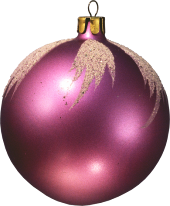 Сценарий для детей старшей группы                 «Солнышко»«Дед Мороз ,Снегурочка, Баба-Яга, Коза, Обезьяна, Снеговик, Мишка в гостях у детей на новогоднем утреннике»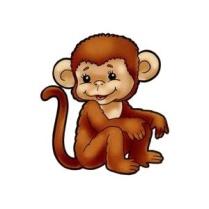 воспитатель: Спиридонова Н .Н.(Год Козы\овцы- год обезьяны ) 2015-2016 г.г.Цель:                                                                                                                                                            -Создать атмосферу праздника-Вызвать у детей положительные эмоции-закрепить навыки и уменияДействующие лица :-ВЕДУЩИЙ - воспитатель: Спиридонова Н.Н.	-родительница: Мартынова Юлия Владимировна-СНЕГУРОЧКА –ученица 11класса-Устинова Александра-ДЕД МОРОЗ –родитель-Афанасьев Михаил Николаевич-БАБА –ЯГА –бабушка-Козлова Светлана Николаевна-Коза--Обезьяна- родительница-Устинова Юлия-Снеговик--Медведь-родительница- Устинова ИринаЧто нужно:-костюмы персонажам-Мешок для подарков-2 метлы-трон  для  ДЕДА  МОРОЗА-снежинки с именами детей для чтения стихов - большой ключ , на ленте БАБЫ–ЯГИ)-конверт с загадками для снеговикаМузыкальный материал           
         -Песня «Елочка, елка лесной аромат»                                                                    -Песня «Почему белеет нос?»                                                                                                                                         -Песня «Белые снежинкиИгра «Мартышки»:
Игра-танец «Зарядка»:Игра «Кто первый позвенит погремушкой»(около елки ставится стул, на нем погремушка. Нужно обежать елку и позвенеть погремушкой) Упражнение – танец-Игра "Заморожу".  Дед Мороз:
Вы мороза не боитесь?
Берегитесь, берегитесь,
Ну-ка, руки покажите,
До кого дотронусь я,
Заморожу тех шутя    -Игра «Поймай рукавичку» (дети передают по кругу рукавичку, Д.М. пытается ее отнять)-Игра «Тихо-громко» Если громко будем хлопать- Рядом твой мешок лежит.             Ведущий:
С Новым годом! С Новым годом! 
С новым Годом поздравляю!
И хозяев, и гостей,
Счастья всем, добра желаю
И погожих, ясных дней.Посмотрите, что случилось?Сказка в зал опять явилась.Елка в праздничном нарядеС золотистой нитью в прядях.Все сияет серебром, конфетти лежат ковром.Ждем из сказок мы друзей, с ними праздник веселей.Так давайте скажем дружноДети хором: Здравствуй, здравствуй, Новый год!Ведущий: Вот и праздник дождались 
Вот и в зале собрались. 
И позвали мы гостей: 
Наших лучших всех друзей!
Дед Мороз придёт к ребятам, 
И Снегурочка – с ним рядом. 
Мы их очень сильно ждем 
Этим новогодним днём! Снеговика: Хорошо бы, хорошо бы
Все дорожки подмести,
Чтобы Дед Мороз дорогу
Мог на праздник к нам найти
Все сегодня, между прочим,
Дед Мороза будут ждать
Я посыплю все песочком
Чтоб нечаянно не упасть.
Снеговик: Здравствуйте я, Снеговик
Заглянул к вам мимоходом
Чтоб поздравить всех девчонок 
И мальчишек с Новым годом!
Посмотрите я каков-
Слеплен я из 3-х шаров
Вместо глаз два уголька
И с метелкою в руках.
Я не мал и не велик
Назовите мое имя!
Мое имя:………….Снеговик. 
Есть одна игра для вас
Я прочту стихи сейчас
Я начну, а вы кончайте
Дружно хором отвечайте.
Где отгадка - там конец
Кто подскажет - молодец.
1.Что за дерево такое
Вся макушка в серебре
Расцвело оно зимою
В день морозный в декабре
Серебром блестят иголки
Ну конечно это…………ЁЛКА.

2.Схватил за щеки, кончик носа
Разрисовал окно без проса
Кто это сделал? Вот вопрос.
Всё это сделал………..ДЕД МОРОЗ.

3.Крыша в шапке меховой
Белый дым над головой
Двор в снегу, белы дома
В гости к нам пришла ………..ЗИМА.

4.Ёлка, свечи, мишура
Ждёт подарков детвора
Дед Мороз с мешком идёт
Это праздник…………НОВЫЙ ГОД.
Ну а теперь, ребятки,
Последняя загадка.
Она известная личность
Очень симпатична
Хвостатая, рогатая и даже бородатая.
Должны вы мне сейчас сказать
Кто символ уходящего года?..............КОЗА.
Коза на праздник поспеши    Коза : слышится: Бе-е-е! Бе-бе-е! – выбегает КозаКоза :Ишь, расшумелись, ишь, раскричались!
Коза: Здравствуй, маленький народ!
Вот уж минул целый год,
Как знакома с вами я!
Вижу здесь мои друзья!
Значит, праздник будет славный,
И с задачей самой главной
Справимся мы без хлопот – Праздник новогодний 
Все мы очень ждем, 
Для гостей сегодня 
Песни мы споем! А сейчас скорей ребятаСнова встанем в хороводПосмотрю я кто же лучшеПесню звонкую споет
 
                                   Песня Белые снежинкиБелые снежинки кружатся с утра,
Выросли сугробы посреди двора.
Стала от снежинок улица светлей,
Только одеваться нужно потеплей.Просто невозможно зиму не любить,
Скоро будем бабу снежную лепить.
Если на прогулке в снег мы упадем,
Встанем, отряхнемся и опять пойдем.Привезут из леса елку в детский сад,
Дед Мороз поздравит с праздником ребят.
Десять раз в неделю мы считаем дни,
Чтоб зажглись скорее яркие огни.(дети садиться на свои стульчики )Коза: Только елка что-то вашаБез огней стоит. Беда!
Но сначала мы без свеч
Ёлочку должны зажечь.
Ведущий: Коза, тебе не следует спешить!
Ещё должны мы гостью пригласить –
Символ наступающего года!
Хочу спросить я у народа:
Отвечайте без заминки,
Очень быстро, прямо
Кто символ наступающего года?........ ОБЕЗЬЯНА.
Аплодируйте, взрослые,
Аплодируйте, дети,
Символ Нового года, достойно мы встретим! Обезьяна: Здравствуйте, я – символ года. С Новым Годом, вас, друзья!
Я желаю вам сюрпризов. Я добра вам принесла!Я смешная обезьяна!
Звать меня мартышка Яна!
Символ года я теперь!
Открывайте шире дверь!Я на ласку отзываюсь!
Вашим шуткам удивляюсь!
Вы – компания что надо!
С вами праздновать я рада!Сила – в нежности, любви,
Люди, будьте же людьми!Уважайте же друг друга,
Не ленитесь – это скука!
Мой завет на год вам всем:
Смех – лекарство от проблем!Я смешная обезьяна!
Звать меня – мартышка Яна!
Коза: Вы, милочка, что-то очень спешите!
Мой год – год Козы ещё не прошёл.
Так что, не прыгайте здесь, не шуршите,
Как бы вам от меня не было зол!
Обезьяна: А кто вы такая?
Коза: Я – Коза-Дереза
Рожки крутые, берегите глаза.
Обезьяна: Вы на мой маникюр
Госпожа, посмотрите!
Лучше свои глаза свои берегите!
Снеговик: Милые дамы, что тут за споры!
Праздник сегодня – совсем не до ссоры.
глядите – собрался народ,
Веселья он жаждет и праздника ждёт.
Коза: Мой год не ушёл, я мне наступают на пятки.
Обезьяна: Позвольте заметить: копыта у вас, а не пятки.
Коза: Сейчас как лягну, побежишь без оглядки.
Снеговик (зрителям): Что мне делать, как мне быть?
Как мне девушек мирить?
Сколько они могут спорить?
Точно Новый год испортят!
Мишка: Кто здесь расшумелся, не дает спать?(дети обезьяна и коза).Давайте их помирим ведь праздник у вас( мирит  держа их за руки: мирись ,мирись и больше не дерись…….Молодцы. обезьяна и коза- обнимаются, а давай поиграем с детьми.Обезьяна: Приготовились девчонки,
Приготовились мальчишки,
С вами проведу игру
Под названием «Мартышки».Игра «Мартышки»:
Мы весёлые мартышки
Мы играем громко слишком,
Мы в ладоши хлопаем,
Мы ногами топаем,
Надуваем щёчки,
Скачем на носочках,
И друг другу даже
Языки покажем.
Дружно прыгнем к потолку,
Пальчик поднесём к виску,
Оттопырим ушки,
Хвостик на макушке
Как скажу я цифру «три»
Все с гримасами замри!
У кого лучшая гримаса –Мишка: Твоя очередь, Коза,
Что ты можешь показать?
Коза: 
Я для вас, ребятки,
Проведу зарядку!
Повторяйте вы за мной
Все фигуры до одной!Игра-танец «Зарядка»:
Ну-ка, сели, бе, ме,
Ну-ка, встали, бе, ме
Дружно поскакали.
Не стоят на месте ножки
Нужно всем нам шагать на месте.
Громко хлопаем в ладоши
Раз, два, три, четыре, пять.А теперь  копытцем громко топать
И рогами покачать.
Танцевали дружно вместе 
Как скажу я цифру «пять»
Вы замрите все на месте
Начинаю, я считаю:
Раз, два, три, четыре, пятьМишка: Молодцы. Я с вами тоже хочу поиграть в игру  Игра «Кто первый позвенит погремушкой»(около елки ставится стул, на нем погремушка. Нужно обежать елку и позвенеть погремушкой) 
Ведущая: ребятки, новый год – это праздник детской радости. В новый год происходит множество чудес. Кто приходит к нам в гости?Дети: Дед Мороз и Снегурочка.Ведущая: Добрый Дедушка Мороз?Уж пора ему прийти,Задержался он в путиДед Мороз, ау, ау!Слышишь, я тебя зову!Дети: Дед Мороз, ау, ау; Дед Мороз, ау, ауБ.Я. Ау. Ау! Иду, иду!    Звучит быстрая музыка, в зал входит Баба-Яга.Б.Я. Вот и здравствуйте, детвора!Это я, Баба-Яга!Что за сборище такое?Почему веселье, смех?Я вам праздничек устроюРазгоню сейчас вас всех!Ведущий: Погоди, к нам скоро Дед Мороз придет, он тебе покажет!Б.Я. Вы не ждите Дед МорозаОн к вам нынче не придетИ подарочков конечноВам никто не принесет!Ведущий:. Почему к нам Дед Мороз не придет, он же обещал.Б.Я. Я Дед Мороза обхитрилаНа большой замок закрылаКлюч от этого замкаУ меня…смотрите! (показывает большой ключ на шее, на ленте)Но его вам не отдамЛучше не просите!Баба Яга берет стул, садится на него около елки, внимательно рассматривает свой ключик, любуется им, хвалит себя за ум, хитрость, ловкость).Ведущий: Правильно , ребятки, новый год – это праздник детской радости. В новый год происходит множество чудес. Баба-Яга. Встает со стула ходит по залу. А какой просторный зал!Поплясать да порезвиться, Взять подарки, да и смыться!(смеётся) Шучу я.Ну, я здесь с вами побуду немножко? А, ребятки? Ведущий: Шутки у тебя, бабушка, какие-то странные. Подарки ребятам самим нужны.Снеговик,коза,обезьяна,мишка: Баба-Яга  ключик верни! Баба-Яга: Нет! Ни за какие коврижки! Ведущая :Давайте по-другому: Ягусенька, Бабусенька, верни, пожалуйста, ключик, а мы тебя на праздник пригласим. Петь и танцевать с тобой будем. Послушай, какую песенку детки приготовили«Почему?» 
1- Почему белеет нос 
У кота Мурзилки? 
- Дед Мороз опять принёс 
Белые снежинки. 
Припев: 
Белые, белые, 
Белые снежинки! 
2- Почему горят огнём 
Тонкие иголки? 
- Дед Мороз шары принёс 
Прямо к нам на ёлку! 
Припев: 
Ой, шары, ой, шары, 
Прямо к нам на ёлку! 
3- Почему у нас в гостях 
Взрослые и дети? 
- Потому что Новый Год 
Мы сегодня встретим! 
Припев: 
                    Новый Год, Новый Год .                                                                                            Мы сегодня встретим! Баба-Яга : пританцовывает.  Ну хорошо, уговорили! (вешает ключик  на шею козе) Беги ,открой и веди сюда- как тут хорошо(радостная)Коза: УбегаетВедущий: Станем дружно в хоровод, и станцуем, и споём!Упражнение – танецНа дворе мороз и ветерНа дворе гуляют детиРучки, ручки потираютРучки, ручки согреваютНе замерзнут ручки-крошкиМы похлопаем в ладошкиВот как хлопать мы умеемВот как ручки мы согреемЧтоб не зябли наши ножкиМы потопаем немножко,Вот как топать мы умеемВот как ножки мы согреем.Появление Деда МорозаД.М. Ау, А-у-у!Ведущая:. Слышите? Это голос Деда Мороза.Крикнем дружно дедушке:  Милый дедушка, ау!Д.М. Ау. Ау! Иду, иду! В зал входят дед Мороз со Снегурочкой и приветствуют всех:Д.М. Здравствуйте, мои ребята. Очень рад я видеть вас!
 Я – веселый Д.М.Гость ваш новогоднийОт меня не прячьте нос, добрый я сегодня.Помню, ровно год назадВидел этих я ребятГод промчался, словно час,Я и не заметил,Вот и снова среди вас,Дорогие дети!Снегурочка: Здравствуйте ребята !«Вам ребята, пожелаю,
Счастья много, на года!
Исполнения желаний,
и игрушек вам всегда.
Слушайтесь вы маму с папой,
Не болейте никогда.
Улыбайтесь, всех любите,
Новый Год идет, ура!
Елочка, зажгись, родная,
Ярко огоньком гори,
Всем ребятам и девчатам
Море счастья принеси!
Дед Мороз: Вижу все ребята в сборе,
Елка в праздничном уборе.
Мой помощник Снеговик
Как всегда с метёлкой
Он лениться не привык,
Все подмёл под ёлкой.
Чтобы год свой проводить,
Посмотри на милость
Сама Козочка-Коза
На праздник появилась.
И хотя немножко рано
Видеть рад и Обезьяну.
Пришло время точно знаю,
Всех прошу заметить,
Старый год мы провожаем,
Чтобы новый встретить.
(К снегурочке) Снегурочка, родная моя, внучка,
Знаю, ты не белоручка.
Вот палочка волшебная
А в ней большая сила
Хочу, чтоб елочку ты внучка
Огнями засветила.
Снегурочка: Зажгись огнями яркими, 
Зеленая красавица,
Фонариками яркими
Нам лица озари.
Игрушки золотистые
Твои нам очень нравятся.
Нарядная, лучистая
Свети, сияй, гори.
Повторяем все вместе:
Раз, два, три – Свети! Сияй! Гори! Раз, два, три елочка гори! (Елка зажигается)
Снегурочка: Елочка наша огнями сверкает
И всех ребят в хоровод приглашает!
Дед Мороз: Ну-ка, за руки беритесь
В круг широкий становитесь.
Все под ёлку в хоровод,
Дружно встретим Новый год!Песня «ЕЛОЧКА»1Елочка, елка лесной ароматОчень ей нужен красивый нарядПусть эта елочка в радостный часКаждой иголочкой радует нас (2р)2.Елочка, веткой зеленой взмахнетИ словно в сказке придет Новый годПусть эта елочка в радостный часКаждой иголочкой радует нас  (2р)3.Елочка любит веселых детейМы приглашаем на праздник гостейПусть эта елочка в радостный часКаждой иголочкой радует нас (2р)Снегурочка. Дед Мороз, а ребята хотят поиграть с тобой.Дед Мороз:
Вы мороза не боитесь?
Берегитесь, берегитесь,
Ну-ка, руки покажите,
До кого дотронусь я,
Заморожу тех шутя.                             Игра "Заморожу".Снегурочка: Дед Мороз шёл долго. Дальнею дорогой. Сядь у нашей ёлочки, 
Отдохни немного! 
Д.М Песни пели вы, плясали, 
А стихи вот не читали. 
Посмотреть хочу сейчас, 
Кто смелее тут у вас. 

Дети читают стихи поют песни : Деду Морозу и Снегурочке, Бабе-Яге, Козе, Обезьяне, Снеговику, Мишке.Д.М. Молодцы! Как хорошо вы песни поете и стихи наизусть читаете.                      Ой, а где же моя рукавичка, ребята вы не видели ее?Б.Я. Видели, видели, только просто так мы тебе ее не отдадим. Поиграй с нами.           Игра «Поймай рукавичку»(дети передают по кругу рукавичку, Д.М. пытается ее отнять)Д.М. Ох, и здорово играли!Снегурочка. ( к Деду Морозу) Дедушка,  а про подарки ты не забыл?Д.М. Что ж, милые друзья, для васЯ чудо главное припас.Подарки что готовил вам,Сейчас, ребятки, вам отдам.(ищет мешок)Где мешок мой? Вот секрет…Справа нет.. И слева нет…А на елке нет?И под елкой нет?                                                                                                                                                       Баба-Яга!: Ох, люблю подарки я! Пусть подарит мне подарки.  А вы останетесь без них! (смеётся)Ладно.Баба-Яга  :Дедушка Мороз, быть может мы тебе поможем           Если громко будем хлопать- Рядом твой мешок лежит!Д.М.  Что ж, попробуем поискать.Дед Мороз и дети двигаются дальше по залу.Д.М. На окошке нет?А на стуле нет?Подходит к родителямДед Мороз спрашивает у кого-либо из мам, затем у пап.А у мамы нет?А у папы нет?В это время Обезьяна со Снеговиком незаметно вытаскивает из-за дверей мешок с подарками. Баба-Яга : начинает громко хлопать  и отбирает мешок. Дедушка Мороз! Ура!Твой мешочек у меня!Баба-Яга громко хлопаетРядом твой мешок лежит!Д.М. вместе с детьми подходит к мешку, хвалит Б.Я.  Хочет развязать мешок, но у него ничего не получается.Д.М. Вот так узел… Угу-гу!Развязать я не могу!Ведущий:. Ну-ка дружно все мы хлопнем!Бойко ножками притопнем!Дед Мороз (дергает за бантик)Узелки все развязалисьИ подарки нам досталисьПоскорее по местамВсем подарки я раздамСнегурка ,Дед Мороз  раздают подарки.(все подарки получили не кого не позабыли)Дед Мороз: обращается в покровительнице года:Обезьянка дорогая,
Нас весь год не обижай.
Вот тебе мешок бананов, 
Ты детишкам их раздай!В этот момент можно вручать не только бананы, но и другие подарки. Самое время попрощаться с малышами и дать им порадоваться игрушкам или сладостям, которые для них подготовили Дед Мороз и Обезьянка.Дед Мороз: . Вот и праздник новогоднийНам заканчивать пора!Много радости сегодняВам желаю детвора!Что ж, прощаться нам пора! 
До свиданья, детвора! 
Через год мы здесь опять 
Будем петь и танцевать! Снегурочка.   Вот и кончилась игра,Уходить домой пора,Вы, ребята, не грустите,Через год нас снова ждите!С новым счастьем, с Новым годом!Было весело сегодня!Баба-Яга, Коза, Обезьяна, Снеговик, Мишка.Интересно жить желаем, С Новым годом поздравляем!                                                                                                                             До свиданья, елка!Мы веселый Новый годНе забудем долго! Поздравление от заведующей и родителейВ.:Вот и закончился шум голосов, 
Песен весёлых и звонких… 
Только среди золотистых шаров 
Сказка осталась на ёлке.                                                                                                               Мои милые ребята! 
Праздник кончен, но грустить сейчас не надо 
На память фото  с Дедом  Морозом, Снегурочкой, Бабой-Ягой, Козой, Обезьяной, Снеговиком, Мишкой и гостями..  